河南省信访局2015年统一考试录用公务员参加面试确认人员名单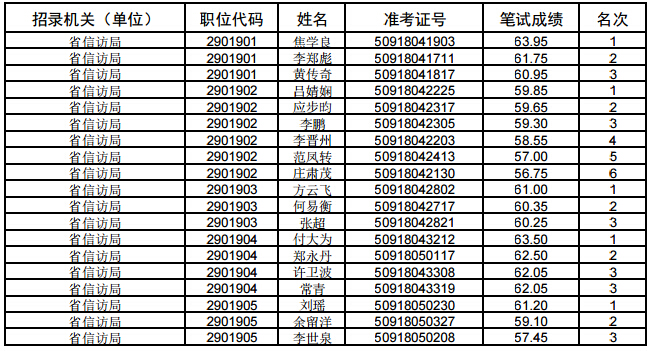 